1 октября 2019 года жительница деревни Кочерикова Валентина Щитова приняла участие в Муниципальной конкурсной программе  среди граждан пожилого возраста  «Буду вечно молодой», который состоялся в РЦСК «Родник» п. Тайтурке . Совместно со специалистом Клуба Кочерикова и творческим коллективом участнице была оказана помощь в подготовке «Визитной карточки» и выборе музыкального номера в «Творческом конкурсе».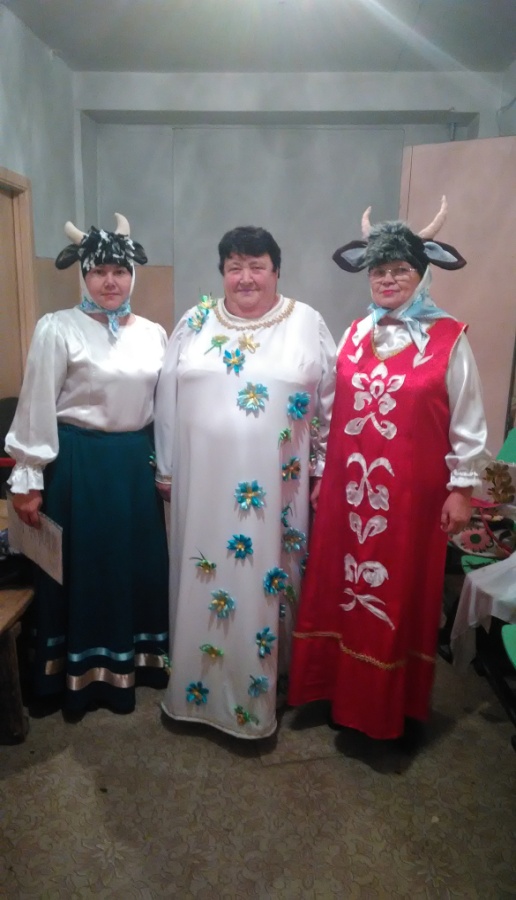 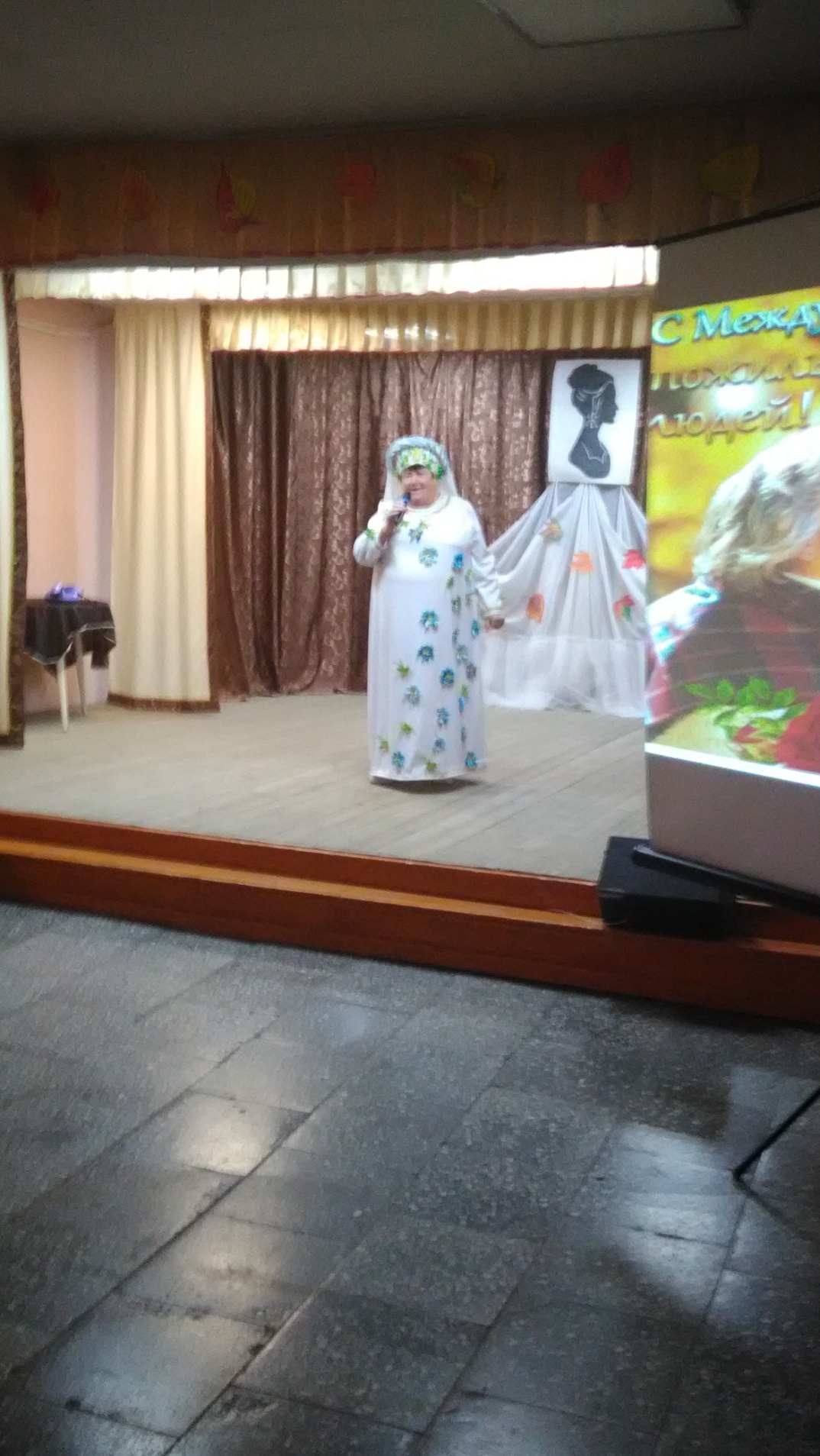 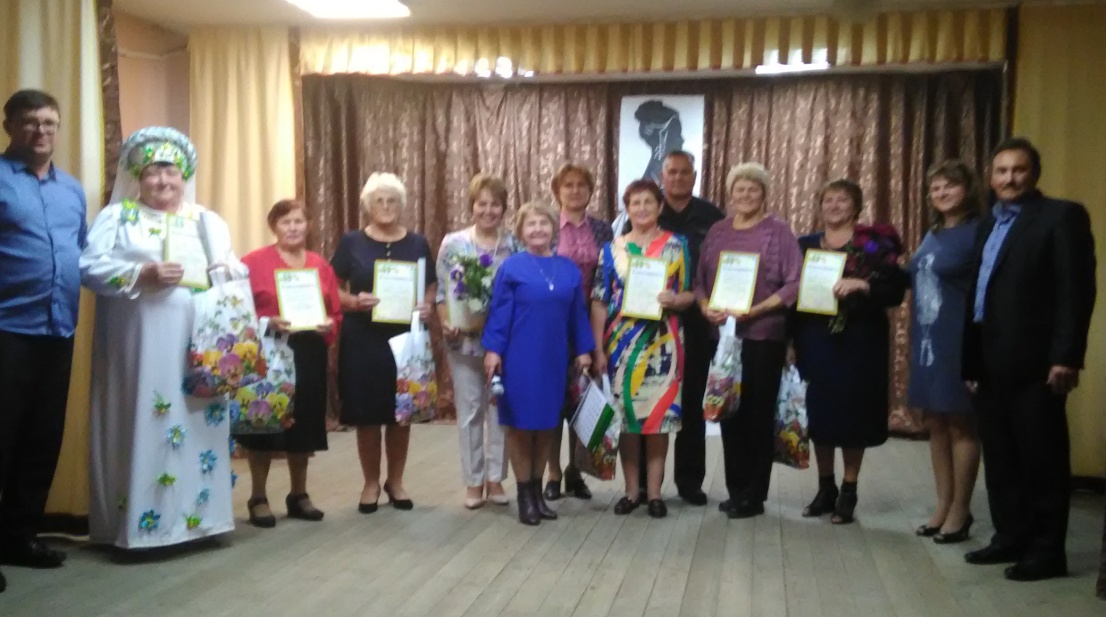 По окончании конкурса Валентина Щитова, как и все участницы,  была отмечена Благодарностью от Главы администрации ТМО .Е. ПиндичукСпециалист Клуба д Кочерикова